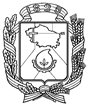 АДМИНИСТРАЦИЯ ГОРОДА НЕВИННОМЫССКАСТАВРОПОЛЬСКОГО КРАЯПОСТАНОВЛЕНИЕ17.12.2021                               г. Невинномысск                                       № 2191О внесении изменений в состав Совета по улучшению инвестиционного климата и развитию малого и среднего предпринимательства и конкуренции на территории города Невинномысска, утвержденный постановлением администрации города Невинномысска от 13.10.2017 № 2313В соответствии с Уставом муниципального образования города Невинномысска Ставропольского края, постановляю:1. Внести в состав Совета по улучшению инвестиционного климата и развитию малого и среднего предпринимательства и конкуренции на территории города Невинномысска, утвержденный постановлением администрации города Невинномысска от 13.10.2017 № 2313 «О создании Совета по улучшению инвестиционного климата и развитию малого и среднего предпринимательства и конкуренции на территории города Невинномысска» (далее – Совет), следующие изменения:исключить из состава Совета Конько С.В., Сотникова А.Н.,             Тептина А.А., Шиганова В.А.,включить в состав Совета Конорезова Андрея Николаевича – депутата Думы города Невинномысска, членом Совета (по согласованию).2. Опубликовать настоящее постановление в газете «Невинномысский рабочий», а также разместить в сетевом издании «Редакция газеты «Невинномысский рабочий» и на официальном сайте администрации города Невинномысска в информационно-телекоммуникационной сети «Интернет».Глава города НевинномысскаСтавропольского края                                                                    М.А. Миненков